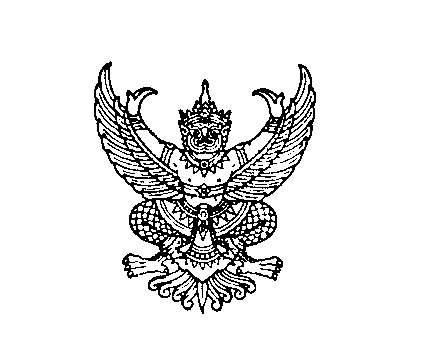 ที่ มท 0810.8/ว						 กรมส่งเสริมการปกครองท้องถิ่น						                          ถนนนครราชสีมา เขตดุสิต กทม. 10300						         ธันวาคม 2564เรื่อง	การประชุมชี้แจงแนวทางการจัดทำคำขอตั้งงบประมาณรายจ่ายประจำปีงบประมาณ พ.ศ. 2566 
งบเงินอุดหนุน กรณีองค์กรปกครองส่วนท้องถิ่นเป็นหน่วยรับงบประมาณตามพระราชบัญญัติวิธีการงบประมาณ พ.ศ. 2561 ในรูปแบบออนไลน์ ผ่านสื่ออิเล็กทรอนิกส์ของกรมส่งเสริมการปกครองท้องถิ่น (ระบบ Webex แบบ Cloud Meeting)เรียน	 ผู้ว่าราชการจังหวัด ทุกจังหวัดอ้างถึง	1. หนังสือกรมส่งเสริมการปกครองท้องถิ่น ด่วนที่สุด ที่ มท 0810.8/ว 2373 ลงวันที่ 15 ตุลาคม 2564	2. หนังสือกระทรวงมหาดไทย ด่วนที่สุด ที่ มท 0810.8/ว 6671 ลงวันที่ 24 พฤศจิกายน 2564สิ่งที่ส่งมาด้วย	1. กำหนดการประชุมชี้แจงแนวทางการจัดทำคำขอตั้งงบประมาณฯ             จำนวน 1 ชุด 		2. คู่มือการเข้าใช้งานระบบ Webex				          จำนวน 1 ชุดตามที่ กรมส่งเสริมการปกครองท้องถิ่นแจ้งเตรียมความพร้อมสำหรับการจัดทำคำขอ
ตั้งงบประมาณรายจ่ายประจำปีงบประมาณ พ.ศ. 2566 งบเงินอุดหนุนที่จัดสรรให้แก่องค์กรปกครอง
ส่วนท้องถิ่น โดยให้องค์กรปกครองส่วนท้องถิ่นจัดเตรียมข้อมูลกลุ่มเป้าหมายรายละเอียดแผนงาน/โครงการ/กิจกรรม ในภารกิจอำนาจหน้าที่และภารกิจถ่ายโอนที่จะขอรับการสนับสนุนงบประมาณรายจ่ายประจำปี 
ทั้งในส่วนของงบเงินอุดหนุนทั่วไปและเงินอุดหนุนเฉพาะกิจ เพื่อให้สามารถดำเนินการเสนอคำขอรับการสนับสนุนงบประมาณได้ทันตามระยะเวลาที่กรมส่งเสริมการปกครองท้องถิ่นกำหนด และกระทรวงมหาดไทยได้แจ้ง
แนวทางการจัดทำงบประมาณรายจ่ายประจำปีงบประมาณ พ.ศ. 2566 ขององค์กรปกครองส่วนท้องถิ่น
ที่เป็นหน่วยรับงบประมาณ (องค์การบริหารส่วนจังหวัด เทศบาลนคร และเทศบาลเมือง) ให้ดำเนินการจัดทำงบประมาณคำขอตั้งงบประมาณรายจ่ายประจำปีงบประมาณ พ.ศ. 2566 แผนงานยุทธศาสตร์ส่งเสริม
การกระจายอำนาจให้แก่องค์กรปกครองส่วนท้องถิ่น ผ่านระบบสารสนเทศเพื่อขอรับการสนับสนุนงบประมาณเงินอุดหนุนขององค์กรปกครองส่วนท้องถิ่น (SOLA) ของกรมส่งเสริมการปกครองท้องถิ่น ภายในวันที่ 
30 ธันวาคม 2564 และให้จังหวัดรวบรวมแบบรายงานขององค์กรปกครองส่วนท้องถิ่น พร้อมกับจัดพิมพ์
แบบรายงานสรุปคำขอตั้งงบประมาณภาพรวมขององค์กรปกครองส่วนท้องถิ่นในพื้นที่ ส่งถึงกรมส่งเสริม
การปกครองท้องถิ่น ภายในวันที่ 6 มกราคม 2565 นั้นกรมส่งเสริมการปกครองท้องถิ่นกำหนดจัดประชุมชี้แจงแนวทางการจัดทำคำขอตั้งงบประมาณรายจ่ายประจำปีงบประมาณ พ.ศ. 2566 งบเงินอุดหนุน กรณีองค์กรปกครองส่วนท้องถิ่นเป็นหน่วยรับงบประมาณตามพระราชบัญญัติวิธีการงบประมาณ พ.ศ. 2561 ในรูปแบบออนไลน์ ผ่านสื่ออิเล็กทรอนิกส์
ของกรมส่งเสริมการปกครองท้องถิ่น (ระบบ Webex แบบ Cloud Meeting) โดยมีวัตถุประสงค์เพื่อส่งเสริม
ให้องค์กรปกครองส่วนท้องถิ่น ได้แก่ องค์การบริหารส่วนจังหวัด เทศบาลนคร และเทศบาลเมือง มีความรู้
ความเข้าใจในกระบวนการจัดทำงบประมาณเงินอุดหนุนในฐานะเป็นหน่วยรับงบประมาณ และสามารถจัดทำคำขอ
/ ตั้งงบประมาณ ...ตั้งงบประมาณเงินอุดหนุน เพื่อจัดบริการสาธารณะตามอำนาจหน้าที่ได้ตรงกับความต้องการของประชาชน สอดคล้องกับสถานะการเงินการคลัง รวมทั้งบุคลากรของสำนักงานส่งเสริมการปกครองท้องถิ่นสามารถ
ให้ความปรึกษาแนะนำการจัดทำคำขอตั้งงบประมาณรายจ่ายประจำปีขององค์กรปกครองส่วนท้องถิ่น
เป็นหน่วยรับงบประมาณ ใช้จ่ายงบประมาณอย่างมีประสิทธิภาพ ในวันอังคารที่ 21 ธันวาคม 2564 
เวลา 09.00 - 17.00 น. ในรูปแบบออนไลน์ ผ่านสื่ออิเล็กทรอนิกส์ของกรมส่งเสริมการปกครองท้องถิ่น 
(ระบบ Webex แบบ Cloud Meeting) จึงขอความร่วมมือจังหวัดดำเนินการ ดังนี้ 1. มอบหมายท้องถิ่นจังหวัดและเจ้าหน้าที่ผู้รับผิดชอบภารกิจการจัดทำงบประมาณ
เงินอุดหนุนขององค์กรปกครองส่วนท้องถิ่นที่เป็นหน่วยรับงบประมาณ เข้าร่วมการประชุมในรูปแบบออนไลน์ ผ่านสื่ออิเล็กทรอนิกส์ของกรมส่งเสริมการปกครองท้องถิ่น (ระบบ Webex แบบ Cloud Meeting)2. แจ้งองค์การบริหารส่วนจังหวัด เทศบาลนคร และเทศบาลเมือง ในฐานะหน่วยรับงบประมาณเข้าร่วมการประชุมในรูปแบบออนไลน์ ผ่านสื่ออิเล็กทรอนิกส์ของกรมส่งเสริมการปกครองท้องถิ่น (ระบบ Webex แบบ Cloud Meeting)ทั้งนี้ ให้ผู้เข้าร่วมประชุมตอบแบบตอบรับเข้าร่วมการประชุมข้างต้นทาง QR Code ในท้ายหนังสือนี้ 
ภายในวันพุธที่ 15 ธันวาคม 2564 และสามารถศึกษาคู่มือการเข้าใช้งานระบบ Webex ได้ตามสิ่งที่ส่งมาด้วย 2                   จึงเรียนมาเพื่อโปรดพิจารณา				 	 	  ขอแสดงความนับถือ	 	  (นายประยูร รัตนเสนีย์ยประยอ  564 ณ โรงแรมเชียงใหม่ .)	 	  อธิบดีกรมส่งเสริมการปกครองท้องถิ่น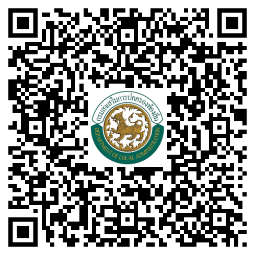 https://bit.ly/3nAKBFGกองพัฒนาและส่งเสริมการบริหารงานท้องถิ่น
กลุ่มงานส่งเสริมการกระจายอำนาจ และการจัดทำงบประมาณเงินอุดหนุน
โทร 0 2241 9000 ต่อ  2332, 2302  โทรสาร 0 2241 6956ไปรษณีย์อิเล็กทรอนิกส์ saraban@dla.go.th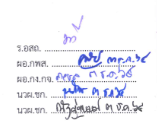 